CWMTAWE MEDICAL GROUP FEBRUARY 2023 INFOGRAPHIC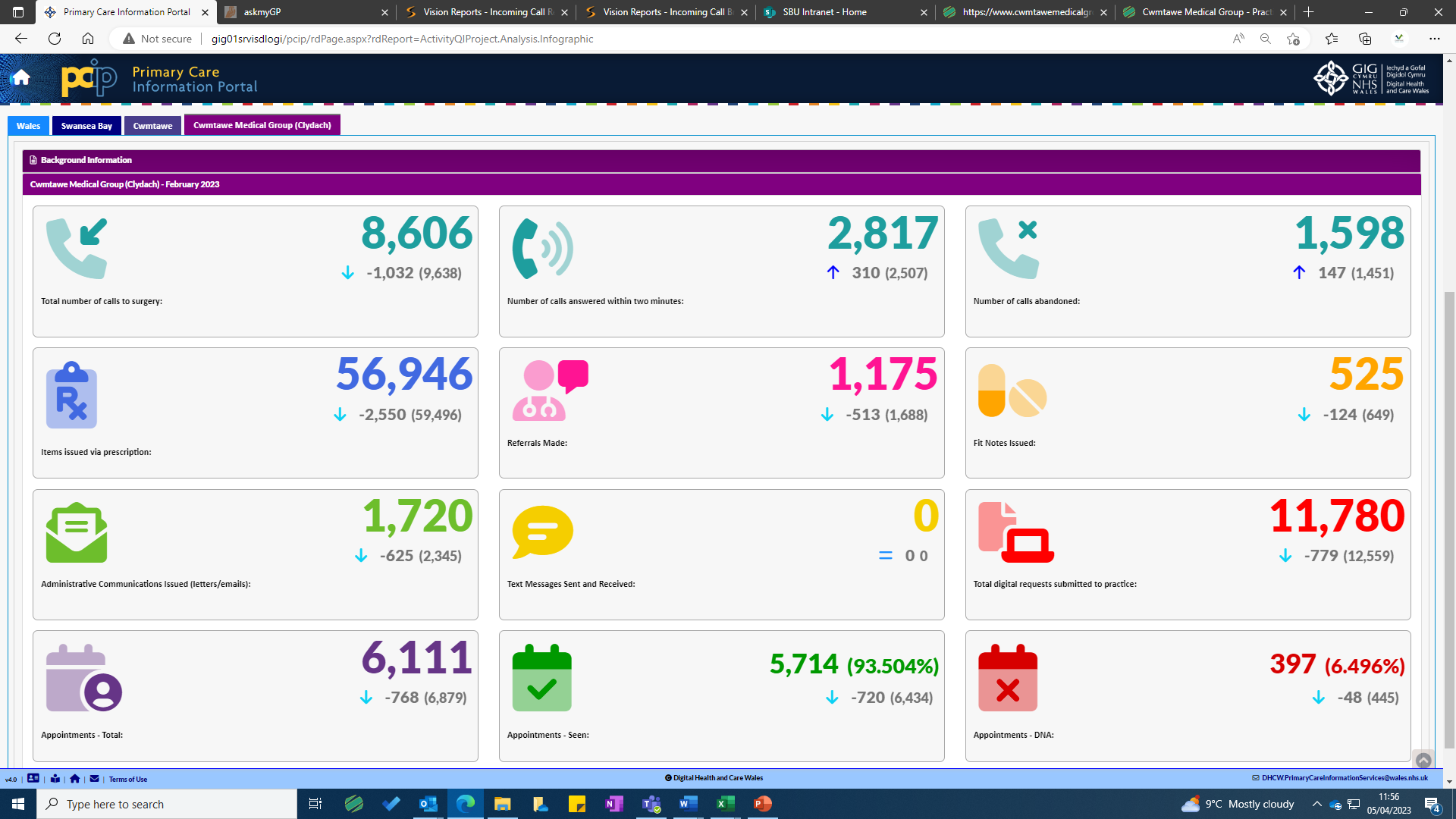 